Cyngor Celfyddydau Cymru Cydrannu 2020/21 Menter strategol Cyngor Celfyddydau Cymru i ddatblygu rhwydweithiauMedi 2020 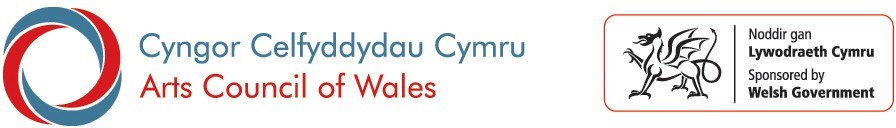 Cyflwyniad Mae’r Cyngor yn awyddus i ariannu syniadau i greu rhwydweithiau newydd a chryfhau'r rhai sydd gennym eisoes.Wrth inni geisio ymdopi â’r coronafeirws, mae'n mynd yn bwysicach inni gysylltu ar draws y sector a chefnogi rhannu a chyfnewid gwybodaeth.Mae gennym ddiddordeb arbennig mewn mentrau sy'n canolbwyntio ar hyrwyddo ac atgyfnerthu amrywiaeth a chynhwysiant sector y celfyddydau ac ehangu ymgysylltiad â chymunedau amrywiol. Rydym ni am glywed pob llais a sicrhau bod pob bywyd o bwys. Rhaid i’n sector gael ei chyfoethogi gan y cymunedau a’r dadleuon sy'n deillio o’r ymgyrchoedd, Mae bywyd pobl dduon o bwys ac Ni chawn ein dileu.Rydym ni'n agored i wahanol syniadau, gan gynnwys, er enghraifft: ymgysylltu â chynulleidfaoedd amrywiol a'u datblygusicrhau clywed lleisiau amrywiol ar draws y sector (yn enwedig cefnogi rhwydweithiau o bobl greadigol sy’n bobl dduon, pobl liw heb fod yn ddu a phobl anabl)cynyddu cyfranogiad yn y celfyddydau, yn enwedig i’r rhai wedi'u datgysylltu am nifer o resymau, gan gynnwys yn economaidd, cymdeithasol a daearyddol (ond am resymau eraill hefyd) datblygu modelau ariannu cynaliadwy i gynnal y fath weithgarwchMae rhwydweithiau'n gallu bodoli ar bob ffurf a siâp – ffurfiol, anffurfiol, bach a mawr – gan gyfarfod yn rheolaidd neu’n fympwyol. Nid oes dim rhaid iddynt fod yn wyneb yn wyneb, mae modd eu cynnal ar-lein. Ond bydd angen ichi gydymffurfio'n llawn â chyfyngiadau cymdeithasol y coronafeirws.Mae rhwydweithiau’n bwysig i hwyluso:rhannu sgiliau, gwybodaeth ac arbenigedddarparu cymorthannog cydweithio rhannu adnoddautrafod syniadauCefnogi rhwydweithiau newydd a chyfredolRydym ni am annog creu rhwydweithiau newydd sy'n cynnull pobl a sefydliadau sydd ag anghenion a diddordebau’n gyffredin. Teimlwn fod y rhain yn debycach o ffynnu os ydynt yn tyfu'n naturiol yn y sector yn hytrach na chael eu creu gan gorff arall, fel y Cyngor.Felly rydym ni’n trosglwyddo’r cyfle i chi. Gallwn roi symiau bach untro o arian tuag at:costau cyfarfodydd untro i gynnull unigolion neu sefydliadau sy'n rhannu diben cyffredin gyda'r bwriad o greu rhwydwaith costau sefydlu fforymau/cymunedau ar-leinNid ydym ni am eithrio'r rhwydweithiau presennol. Rydym ni’n awyddus i archwilio gyda nhw ffyrdd o ddatblygu eu cefnogaeth i'w haelodau. Gallai hyn arwain, er enghraifft, at roi rhywfaint o arian tuag at ddigwyddiad untro a fydd yn gwella gallu’r grŵp i gynyddu ei  aelodaeth.Rydym ni’n agored i gefnogi gwahanol fathau o rwydweithiau: grwpiau lleol/rhanbarthol a grwpiau dan arweiniad artistiaid sy’n gweithio mewn celfyddyd arbennig neu weithgarwch penodol. Wrth ddatblygu rhwydweithiau newydd, rhaid dangos tystiolaeth o bwrpas cyffredin clir neu angen cyffredin ymhlith darpar aelodau. Rhaid hefyd fod yn hyderus y bydd y gweithgarwch wedyn yn hunangynhaliol.Ymgeisio am arianMae gennym arian ar gyfer prosiectau untro bach yn 2020/21. Gallwn gynnig hyd at £2,000 i bob prosiect. Rhaid i'ch prosiect orffen cyn diwedd Mawrth 2021.I ymgeisio, rhaid llenwi ffurflen gais fer. Nid yw’r arian yn dod o’r Loteri Genedlaethol, felly rhaid cysylltu â ni i gael dolen i’r ffurflen. Fel arall, ni allwn brosesu eich cais. Mae manylion cyswllt ar y diwedd.Rhaid hefyd uwchlwytho ychydig o wybodaeth ategol, gan gynnwys cyllideb brosiect a chynnig byr (llai na dwy ochr A4) sy'n amlinellu'n glir fanteision y prosiect, gan gynnwys:manylion cyswllt ar gyfer yr unigolyn/sefydliad sy'n arwain y cynnigdisgrifiad o'r hyn rydych chi am ei wneudy rhesymau pam yr ydych chi am ei wneudtystiolaeth o'r angen am y prosiect nifer y sefydliadau/unigolion y rhagwelwch y byddant am gymryd rhan a sut y byddwch chi’n denu aelodau manteision cymryd rhanmanylion y costau yr hoffech inni gyfrannu atyntByddwn ni’n ariannu 100% o gostau eich prosiect ar yr amod nad ydynt yn fwy na £2,000. Dyma'r math o gostau y gallwn gyfrannu atynt:llogi ystafell arlwyoffioedd siaradwyr/hwyluswyr a threuliauffioedd cyfieithu (os oes angen)costau hygyrcheddllogi offerprynu meddalwedd priodol neu hyd at flwyddyn o ddefnydd o lwyfan ar-lein Rhagor o wybodaethDim ond costau teithio a threuliau i unigolion sy'n chwarae rhan allweddol yn y cyfarfod y gallwn eu talu (er enghraifft, siaradwr gwadd, hwylusydd).Nid yw’n gwneud gwahaniaeth a gawsoch arian gennym yn y gorffennol ai peidio. O ddangos bod angen eich prosiect, byddwn ni’n ystyried eich cynnig.Byddwn ni’n ystyried cynigion gan sefydliadau sydd y tu allan i Gymru sy'n dymuno creu rhwydwaith yng Nghymru. Byddwn ni hefyd yn ystyried cynigion ar gyfer rhwydweithiau sy'n cynnwys sefydliadau y tu hwnt i Gymru yn eu haelodaeth.Beth a ddisgwyliwn gennych o roi arian ichi?Byddwn ni’n gofyn i bawb a gafodd ein harian lunio adroddiad byr am y cyfarfod/gweithgarwch sy'n digwydd. Gallai hyn gynnwys manylion am nifer y bobl a gymerodd ran, y math o sefydliadau a ddaeth, disgrifiad o'r hyn a ddigwyddodd ac amlinelliad o unrhyw gynlluniau at y dyfodol a drafodwyd ar y diwrnod neu wedyn. Proses ddewisPanel o swyddogion y Cyngor fydd yn dewis yr ymgeiswyr llwyddiannus. Bydd y panel yn cynnwys hyd at 3 Swyddog Datblygu dan gadeiryddiaeth Rheolwr Portffolio. Gwnawn ein gorau i'ch hysbysu am y penderfyniad erbyn pedair wythnos ar ôl y dyddiad cau.Diddordeb?Cysylltwch â ni i gael y ddolen i’r ffurflen gais am arian strategol:Amanda LoosemoreRheolwr Portffolio, Ymgysylltu a ChyfranogiE-bost: amanda.loosemore@celf.cymruFfôn: 01267 230337		Lisa WilliamsCydgysylltydd Tîm, Ymgysylltu a Chyfranogi	E-bost:  lisa.williams@celf.cymruFfôn:  029 2044 1349Dyddiad cau: dydd Mercher 7 Hydref 2020Wrth lunio eich cyflwyniad, gwnewch yn siŵr bod digon o amser ichi orffen eich prosiect cyn diwedd Mawrth 2021. Ni allwn ariannu unrhyw brosiect sy’n ymestyn y tu hwnt i Fawrth 2021.